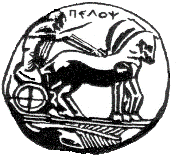 ΠΑΝΕΠΙΣΤΗΜΙΟ  ΠΕΛΟΠΟΝΝΗΣΟΥΣΧΟΛΗ ΚΑΛΩΝ ΤΕΧΝΩΝΤΜΗΜΑ ΘΕΑΤΡΙΚΩΝ ΣΠΟΥΔΩΝΒασιλέως Κωνσταντίνου 21 & Τερζάκη211 00   ΝΑΥΠΛΙΟΤηλ.:27520 96124, 129fax:27520 96128Ιστοσελίδα: http://ts.uop.gr/e-mail: ts-secretary@uop.gr  Δελτίο ΤύπουΑγαπητές/οί,            Έχουμε τη χαρά να σας προσκαλέσουμε σε σεμινάριο με θέμα: «Το Σωματικό Θέατρο: μια απόπειρα προσδιορισμού του όρου σήμερα»  με εισηγήτρια την κυρία Κατερίνα Σαρροπούλου στο πλαίσιο του μαθήματος «Χορός ΙΙ: Μέθοδοι εκπαίδευσης του Σώματος» με διδάσκουσα την κυρία Βασιλική Μπαρμπούση στην αίθουσα «Λήδα Τασοπούλου»,  στα Κεντρικά Διδακτήρια στο Ναύπλιο, την Τρίτη  28 Μαΐου 2018  και ώρα 18.00-21.00.ΒιογραφικόH Κατερίνα Σαρροπούλου γεννήθηκε στη Στουτγκάρδη της Γερμανίας. Είναι σκηνοθέτις, δασκάλα θεάτρου και χορογράφος. Σπούδασε Φιλοσοφία στην Κρήτη και Θέατρο στο Παρίσι στις Σχολές Μιμικής και Θεάτρου των Jacques Lecoq και Etienne Decroux, αλλά και στο Ατελιέ των Philippe Gaulier και Monika Pagnieux.  Σπούδασε θεατρική Μάσκα κοντά στον Donato Sartori. Δημιούργησε την εταιρεία Μιμικής και Θεάτρου Αιωρία. Είναι διευθύντρια σπουδών του Κύκλου Μετεκπαίδευσης Μουσικοκινητικής Αγωγής Carl Orff της Σχολής Μωραΐτη. Μετέφερε στη σκηνή λογοτεχνικά έργα (Κερένια Κούκλα του Κωνσταντίνου Χρηστομάνου, Νέκυια- λ΄ Ραψωδία του Ομήρου) και θεατρικά έργα του Νορβηγού συγγραφέα Jon Fosse, ήταν η πρώτη που ανέβασε έργα του στην Ελλάδα. Επιμελήθηκε την έκδοση των πρακτικών της ημερίδας Ο Κωνσταντίνος Χρηστομάνος και η Εποχή του (Έκδοση Ιδρύματος Γουλανδρή – Χορν). Μετέφρασε τον Jon Fosse  στα Ελληνικά (Τρία έργα - Εκδόσεις Άγρα).  Γράφει ποίηση. Ο Άκανθος Φωνών – Εικοσιεπτά Ποιήματα 2012-2013 είναι η πρώτη της ποιητική συλλογή. Ο Κοσμήτορας της Σχολής Καλών Τεχνών& Πρόεδρος του Τμήματος Θεατρικών ΣπουδώνΚαθηγητής Χρήστος Καρδαράς